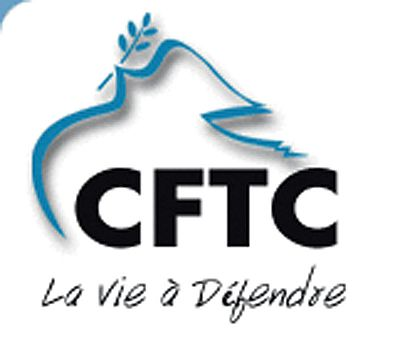 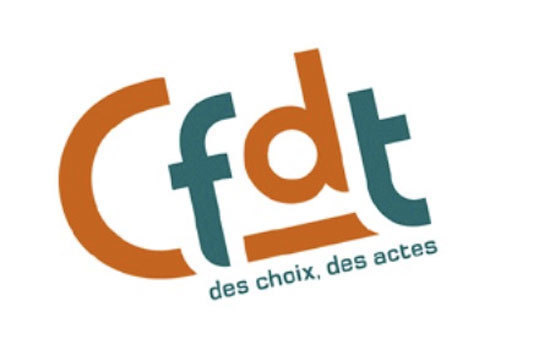 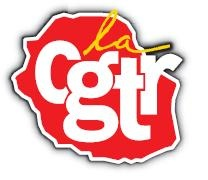 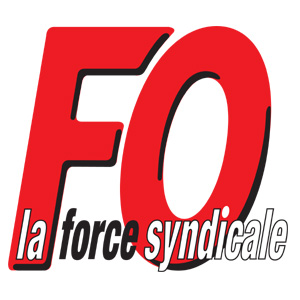 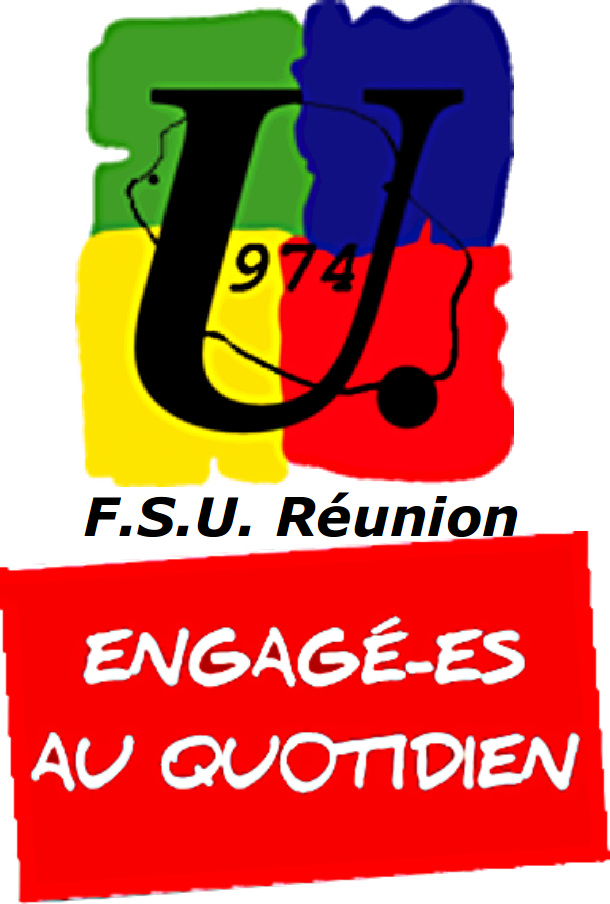 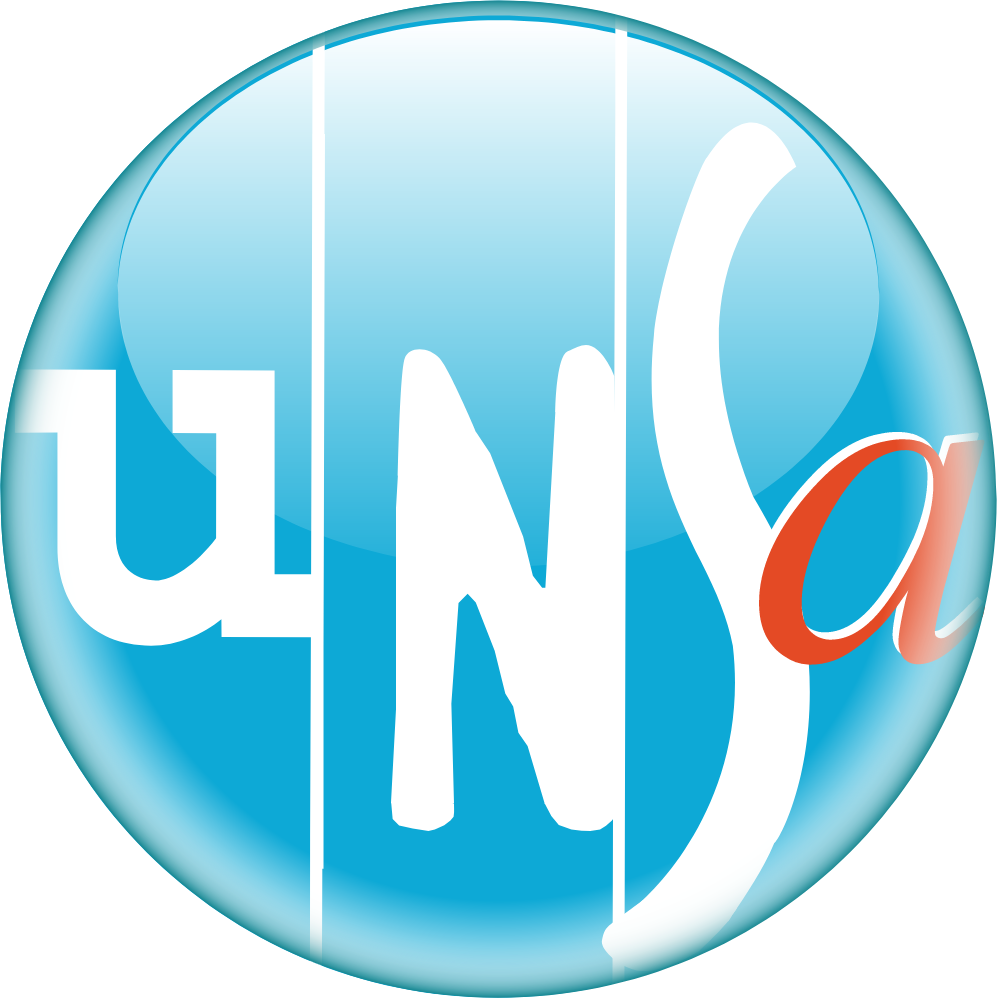 Le gouvernement est engagé dans une destruction méthodique de notre modèle social. Attaques contre le Code du Travail, le syndicalisme, la jeunesse (Bac, lycées, Parcoursup,….), cadeaux fiscaux aux plus riches, baisse des APL, suppressions d’emplois dans les services publics, baisse des contrats aidés,…. Les coups pleuvent! Malgré une popularité en chute, il persiste à poursuivre sa politique de casse tous azimuts.	Services publics, Sécurité Sociale, retraites, prestations sociales, assurance-chômage,... sont dans le collimateur.	Au moment où est annoncée une fois encore l’explosion des dividendes en France et dans le monde, il est temps de mener une politique de partage des richesses pour augmenter les salaires, les pensions et les minima sociaux.	Déjà difficile, la situation sociale de la Réunion ne pourra que s’aggraver.C’est pourquoi les organisations signataires appellent à une large mobilisation pour exiger :